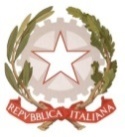 MINISTERO DELL’ ISTRUZIONE, DELL’UNIVERSITA’, DELLA RICERCAUFFICIO SCOLASTICO REGIONALE PER IL LAZIOLICEO SCIENTIFICO STATALE“TALETE”Roma, 14.04.2021Ai DocentiAi Genitori degli alunni della classi quinteAgli Alunni delle classi quinteP.C. Alla DSGA Sig.ra P. LeoniP.C. Al personale ATASito webCIRCOLARE N.230Oggetto: Recupero prove Invalsi del 16 aprile 2021: rinvio al 28 aprile 2021.Si informa che al fine di consentire a tutti gli studenti la partecipazione all’Assemblea Studentesca del 16 aprile 2021, il previsto recupero in tale data delle prove Invalsi è rinviato al 28 aprile p.v.La Referente per l’InvalsiProf.ssa Annalisa Palazzo			                                                                                                                                                                               Il Dirigente Scolastico                                                                         Prof.  Alberto Cataneo